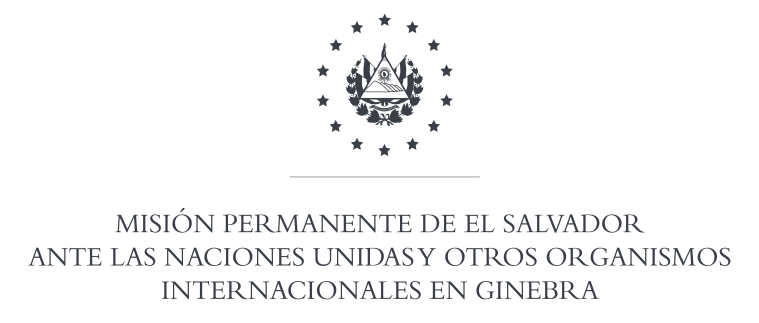 36a SESION DEL EXAMEN PERIODICO UNIVERSALINTERVENCION DE LA DELEGACION DE EL SALVADORINFORME DE PANAMA 3 DE NOVIEMBRE DE 2020Gracias Señora Presidente: Damos una cordial bienvenida a la delegación de Panamá, y le agradecemos la presentación de su informe.El Salvador elogia que se mantenga la invitación permanente a los procedimientos especiales del Consejo de Derechos Humanos. Reconocemos también las acciones realizadas para atender, incluir y rehabilitar a las personas con discapacidad. Así como las iniciativas en función de la promoción de la paridad de géneroObservamos con satisfacción las campañas orientadas a la prevención y atención de la violencia contra las mujeres, así como los programas para abordar y trabajar en la eliminación de este tipo de violencia. Con un espíritu constructivo, El Salvador tiene a bien recomendar: Considerar la ratificación de la Convención sobre la Protección de los derechos de los trabajadores migratorios y de sus familias. Gracias Señor Presidente. Oradora: María José Granadino, Segunda Secretaria 